Publicado en  el 28/09/2016 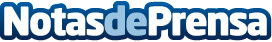 Segunda edición de She's The Fest, el encuentro dedicado al talento artístico femeninoLos días 30 de septiembre y 1 de octubre (en las Naves, Valencia) tendrá lugar la segunda edición de este festival de música y creación artística que tiene el fin de potenciar, divulgar y dar a conocer el talento femenino en la escena musical nacional e internacionalDatos de contacto:Nota de prensa publicada en: https://www.notasdeprensa.es/segunda-edicion-de-shes-the-fest-el-encuentro Categorias: Música Sociedad Valencia Entretenimiento http://www.notasdeprensa.es